Разработала:учитель физической культуры Винтерголлер Елена АлександровнаЦели и задачи:1. Формирование здорового образа жизни семей школьников.2. Воспитание физической культуры и нравственной сплоченности семьи.3. Развитие спортивных и двигательных умений и навыков у детей и взрослых.Участники соревнований:К участию в соревнованиях допускаются семейные команды в составе: папа, мама и ребенок.Оборудование и инвентарь:ведро пластмассовое;пакет «с мусором»;повязка на глаза;скейтборд;обруч;заранее приготовленные задания, с названием вида спорта.Ход мероприятия:Эй, народ, торопись сюдаТакого не видали вы никогда,Приглашаем вас на состязания необычные,Для многих вообще непривычные!Ведущий 1: Мы будем с вами все это время. И наша задача проста. Я должна всего лишь объяснить, зачем вы здесь собрались. Сегодня в этом зале состоится суперконкурс 21 века - "Мама, папа, я – спортивная семья!»Ведущий 2: Гость есть гость – хозяину радость, а тем более, сегодня к нам пришли большие и дружные семьи. Мы благодарим вас всех за то, что вы откликнулись на наше приглашение прийти на спортивный праздник.Давно мы вас здесь поджидали,Праздника без вас не начинали,И для каждого из васНайдется и местечко, и словечко!Вед.1:Участники соревнований будут состязаться в силе, ловкости, быстроте!А участники у нас не простые…Встречайте: в зал приглашаются наши замечательные семьи…Команды выходят на площадку.А чтоб было веселей, Пригласили мы гостей.Гости наши не простые – Ни старые, ни молодые.Все они, поверь мне, брат,Очень рады встретить вас.Вед.2: Участники на месте, гости то же…Настало время представить членов жюри.  (Называются Ф.И.О. жюри)Вед.1: Ну, вроде бы, всех представили… Можно и начать…Вед.2: Нет, нельзя. У наших команд было домашнее задание. Должны были они приготовить представление своих команд.Вед.1: Ну, что, друзья, вперед!Команды представляют себя.Вед.2:Семья… У каждого в семье свои обязанности: взрослые работают, дети учатся… Вед.2: А мы предлагаем сегодня кое-что изменить…В жизни как бывает: дети ссорят, родители убирают…А сегодня мы предлагаем сделать все наоборот: родители будут сорить, а детишки убирать…Конкурс 1: Команды выстраиваются следующим образом: мама, ребенок, папа, ребенок. В руках у мамы пакет с «мусором». Мама бежит до стойки и кидает вещи, огибает стойку, бежит по прямой, отдает пустой пакет ребенку. Тот в свою очередь бежит и собирает мусор, огибает стойку, добегает до папы и отдает ему пакет и т. д. Побеждает та команда, которая первая финиширует.Вед.1: Ай, да молодцы! Ну, как, ребята, сложно убираться?Вед.2: Начало положено. Самое важное свойство для физического здоровья представляет бодрость духа. Упадок духа сродни смерти. Но бодрость духа придает новую жизнь нашему организму…Вед.1: Настало время для следующего конкурса. В детстве родители часто читают свои детям сказки. Вот и мы предлагаем вам попасть в одну необычную страну.Вед.2: Все вы знаете сказку «Буратино». Помните, как лиса Алиса и кот Базилио предложили Буратино отправится в Страну Дураков? Мы предлагаем нашим участникам на время стать этими мошенниками. Конкурс 2: Команда делится на пары: мама-папа и дети. Один игрок становится лисой Алисой (он сгибает в колене ногу), второй – котом Базилио (ему завязывают глаза). Таким образом, обнявшись, парочка мошенников должна добрести до отметки и обратно. Побеждает команда, чьи мошенники проделали этот путь быстрее…Вед.1: Ну чем ни герои сказки?Вед.2: В нашей школе много талантливых детей. Вот и сейчас, пока наше жюри подводит итоги первых двух конкурсов, предлагаем посмотреть на наших учениц.Выступают ученицы с частушками.Вед.1: Здорово, правда? Соревнования наши продолжаются. Следующий конкурс…Вед.2: Папа – глава семейства. Вот и перед нашими папами стоит задача: при помощи скейтборда нужно переправить свою семью на другой берег…Конкурс 3: Папа при помощи скейтборда переправляет членов своей команды (по одному) на другой конец зала. Обратно бежит, неся скейтборд в руках. Побеждает та команда, которая завершит свои действия первой.Вед.1: Мне кажется, папа доказали, что на них всегда можно положиться.В спорте нет путей короткихИ удач случайных нет – Познаем  на тренировкеВсе мы формулу побед!Вед.2: Соревнования наши продолжаются. Теперь мы поставим перед родителями сложную задачу: вы должны понять, что хотят ваши дети.Вед.1: Друзья, мои! Вперед!Конкурс 4: дети получают задание, обсуждают его друг с другом в течении 1 минуты, и объясняют без слов родителям, что они хотят. Родителям на обсуждение дается тоже 1 минута. Побеждают те, кто лучше выполнит задание.Вед.2: Наше соревнование подходит к концу.Вед.1: Мы предлагаем нашим участникам пройти последнее испытание. Мы уже знаем, что папа всегда вручит, что родители понимают своих детей без слов…Вед.2: Итак, последнее соревнование… Главную роль в этом конкурсе мы отводим маме. Она знает волшебные слова, знает как привлечь ваше внимание…Вед.1: Папе и детям мы завязываем глаза. Они должны узнать свою маму по голосу и подойти к ней.Конкурс 5: Папа, дети строятся друг за другом, им завязывают глаза. Маму ставят на противоположной стороне. По команде мамы начинают звать своих. Участники ориентируясь только на голос должны её найти. Побеждает та команда, которая соберется вместе первой.Вед.2: Ну как вам – понравилось? Вот и подошёл к концу наш спортивный праздник «Мама, папа, я – спортивная семья!»Вед.1: Поприветствуем еще раз наши дружные, спортивные семьи. Они сегодня доказали, что самое главное в семье это – взаимопонимание, взаимопомощь, умение радоваться всем вместе.Вед.2: Пока наше многоуважаемое жюри подводит итоги, а дело это хлопотное, предлагаем вам посмотреть ещё одно выступление наших учеников.Выступают ученики 9 класса с «Зарядкой под музыку»Вед.1: Вот и настало время огласить результаты.Вед.2: Слово предоставляется … (назвать Ф.И.О. члена жюри)Мы сегодня шутили, играли.Ещё ближе друг другу стали.Так почаще вы улыбайтесь И со спортом не расставайтесь!Вед.1: Ну вот и все! Победитель перед нами, работа вся сделана…Вед.2: Нет-нет и нет…Это только сегодня соревнования закончились, а впереди у нас новые встречи…Вед.1: Ещё раз поздравляем всех вас с праздником!Вед.2: Всех благ вам в жизни и здоровья, богатства, мира и тепла…Вместе: До новых встреч!!!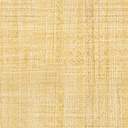 